ЗАНИМАНИЯ СЪС СВОБОДЕН ДОСТЪП - ПЛУВАНЕ:Басейни на  Център за подкрепа на личностно развитие „Спортна школа София144 СУ “Народни будители”, район Младост, 145 ОУ „Симеон Радев“, район Младост131 СУ „Климент Арк. Тимирязев“, район Младост153 СУ „Неофит Рилски“, район  Надежда150 ОУ „Цар Симеон Първи“, район Искър  22. СУ „Георги С. Раковски“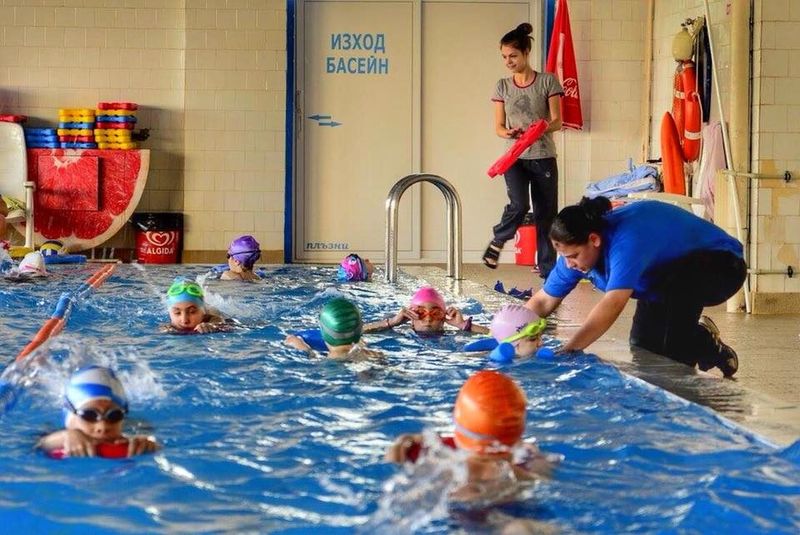 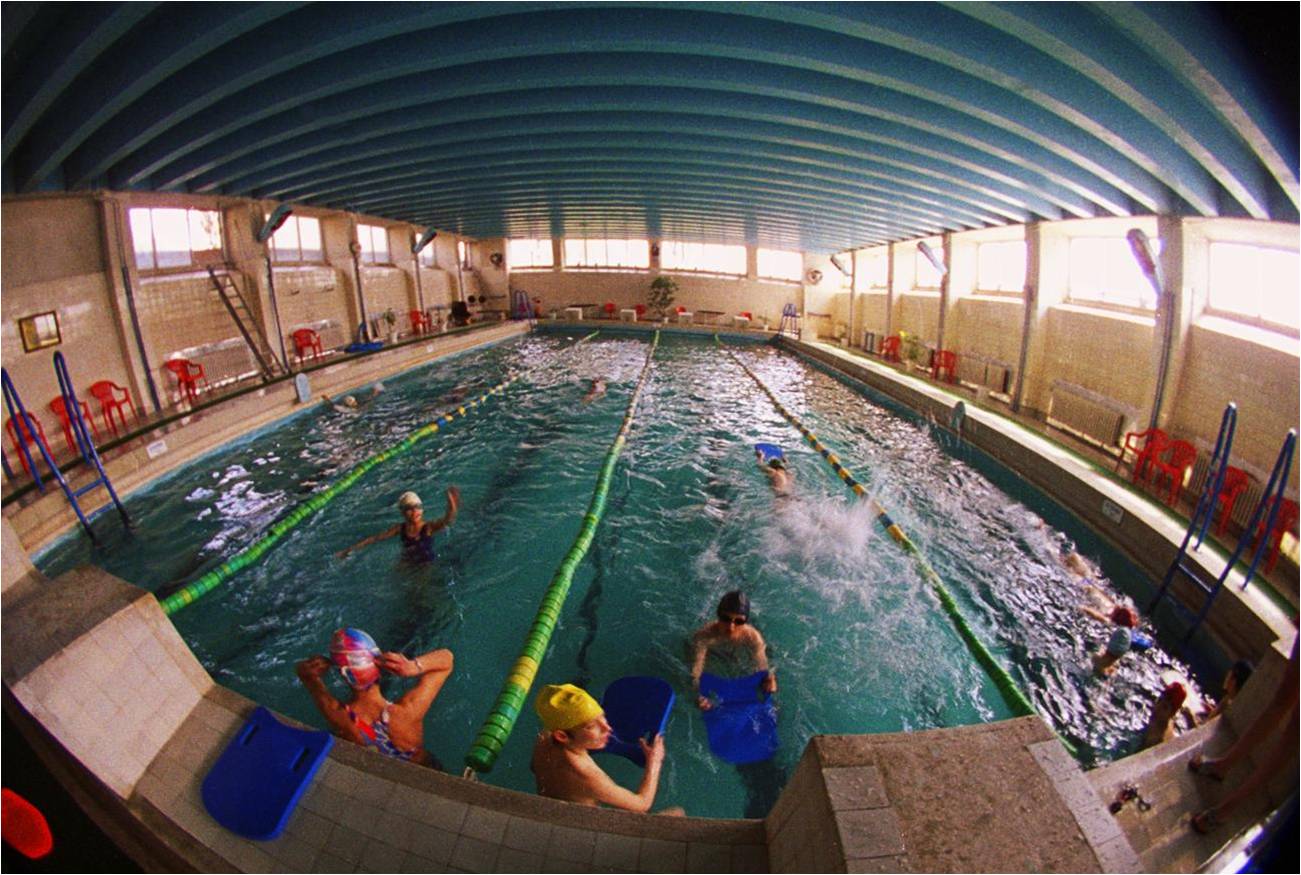 Координатор -  Катя Крумова, тел за контакт: +359 886 29 00 44Забележка: за включване в заниманията по плуване е необходимо предварително записване /минимум един ден преди посочените дати в графика за всеки басейн/.Участниците в заниманията трябва да бъдат с бански, плувна шапка, джапанки и хавлия. Препоръчително е ползването на плувни очила.      Забележка: В басейните се извършва ежедневна обработка и дезинфекция на водата, осигуряваща поддържането на остатъчен свободен хлор във водата 0.4-0,5 мг/л., като се спазват всички предписания на СРЗИ.  Включването в групите се извършва след предварително записване, чрез координатор и след получаване на информация за санитарно-хигиенни условия и прилагане на необходимите противоепидемични мерки.СПОРТЕН ОБЕКТ/басейн/адрес, транспорт График на заниманията/ден/   Часови график144 СУ „Народни Будители“адрес:район Младост; жк. „Младост - 3, ул. Бъднина“транспорт:Метро станция „Акад. Александър Теодоров Балан“Автобуси: № 111; № 76; № 305Телефон за контакт: 0885 51 14 56 – Борис Захариевпонеделниквторниксрядачетвъртъкпетък    10.00 – 11.00 ч.144 СУ „Народни Будители“адрес:район Младост; жк. „Младост - 3, ул. Бъднина“транспорт:Метро станция „Акад. Александър Теодоров Балан“Автобуси: № 111; № 76; № 305Телефон за контакт: 0885 51 14 56 – Борис Захариевпонеделниквторниксрядачетвъртък   12.00 - 13.00 ч.145 ОУ „Симеон Радев“адрес:Район „Младост“, жк. Младост – 1 А; ул. Ресен № 1транспорт:Метро станция „Младост 3“Автобуси: № 76; 213; 214; 305; 88Спирка бл. 43Телефон за контакт:0889 32 30 08- Ангел Бенинскипонеделниквторниксрядачетвъртъкпетък11.00 – 12.00 ч.145 ОУ „Симеон Радев“адрес:Район „Младост“, жк. Младост – 1 А; ул. Ресен № 1транспорт:Метро станция „Младост 3“Автобуси: № 76; 213; 214; 305; 88Спирка бл. 43Телефон за контакт:0889 32 30 08- Ангел Бенинскипонеделниквторниксрядачетвъртък    12.00 - 13.00 ч.131. СУ „Климент Арк. Тимирязев“адрес:Район Младост, жк. Младост 4; ул „Филип Аврамов“ 3262транспорт:автобуси № 111, 213Телефон за контакт: 0886 29 00 44- Катя Крумовапонеделниксряда16.30 – 17.30 ч.131. СУ „Климент Арк. Тимирязев“адрес:Район Младост, жк. Младост 4; ул „Филип Аврамов“ 3262транспорт:автобуси № 111, 213Телефон за контакт: 0886 29 00 44- Катя Крумовавторникчетвъртъкпетък10.00 – 11.00 ч.153. СУ „Неофит Рилски“адрес:гр. София, район Надежда, жк. Свобода, ул. Народни будители № 2транспорт:автобуси № 83; № 85; № 86, № 108; трамвай № 12, маршрутка № 8Телефон за контакт: 0894 73 52 54- Николай Павловпонеделниквторниксрядачетвъртъкпетък10.00 – 11.00 ч.        11.00- 12.00 ч.150 ОУ „Цар Симеон Първи“адрес: район Искър; жк. Дружба 2; ул. „Делийска воденица“, № 11транспорт:автобуси № 204, 304, 404 – спирка бл. 501 Родеотролейбус № 4, автобус № 384 – спирка БилаТелефон за контакт:0876 33 01 50- Елка Фичеровапонеделниквторниксрядачетвъртъкпетък10.00- 11.00 ч.11.00-12.00 ч.22. СУ „Г. С. Раковски“Адрес: район Триадица Бул. „Витоша“ № 134Транспорт: Автобус: 260, 604, 72, 94Метро: М2, М3, Трамвай: 6,7,27Телефон за връзка: 0898 90 03 72- Таня Владовапонеделниквторниксрядачетвъртъкпетък10.00 – 11.00 ч.22. СУ „Г. С. Раковски“Адрес: район Триадица Бул. „Витоша“ № 134Транспорт: Автобус: 260, 604, 72, 94Метро: М2, М3, Трамвай: 6,7,27Телефон за връзка: 0898 90 03 72- Таня Владовапонеделниквторниксрядачетвъртъкпетък14.00 – 15.00 ч.